WNIOSEKO POWOŁANIE DO TERYTORIALNEJ SŁUŻBY WOJSKOWEJJa, niżej podpisany(-na), .....................................................................................................................................................,(imię i nazwisko, imię ojca)urodzony(-na) .....................................................................................................................................................,(data i miejsce urodzenia, numer PESEL)zamieszkały(-ła) .....................................................................................................................................................,(dokładny adres zamieszkania, kod pocztowy, nr telefonu).....................................................................................................................................................,(dokładny adres do korespondencji, kod pocztowy, nr telefonu)zwracam się do Wojskowego Komendanta Uzupełnień w ....................................................................................................................................................(nazwa właściwego WKU)o powołanie, w terminie 12 miesięcy od dnia złożenia wniosku, do terytorialnej służby wojskowej na okres: ................................................................................................................................................... .Uzasadnienie wniosku*:........................................................................................................................................................................................................................................................................................................................................................................................................................................................................................................................................................................................................................Do wniosku załączam:1) odpis, uwierzytelnioną kopię albo, po okazaniu oryginału, kopię dokumentu stwierdzającegoposiadane wykształcenie;2) kopię dowodu osobistego po okazaniu oryginału;3) inne dokumenty: ................................................................................................................................................................................................................................................................................................................................................................................................................................................................ .………………………………(podpis wnioskodawcy)____________________* W uzasadnieniu należy w szczególności wskazać fakt pełnienia w przeszłości służby wojskowej, wykształcenie przydatne w Siłach Zbrojnych Rzeczypospolitej Polskiej, uczestnictwo w organizacjach proobronnych (jakich, od kiedy, stopień w hierarchii organizacji), stopień sprawności fizycznej (wzrost, waga, obwód w pasie, osiągnięcia sportowe).Miejscowość ...................................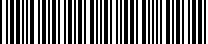 985154Data ................................................985154